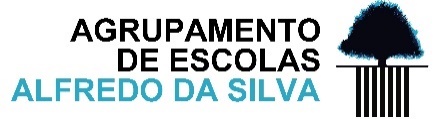 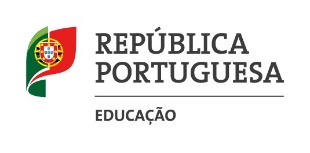 Agrupamento de Escolas Alfredo da SilvaPlano Integrado de Formação 2023/2024 Pessoal Docente * Áreas de Formaçãoa) Área da docência, ou seja, áreas do conhecimento, que constituem matérias curriculares nos vários níveis de ensino;b) Prática pedagógica e didática na docência, designadamente a formação no domínio da organização e gestão da sala de aula;c) Formação educacional geral e das organizações educativas;d) Administração escolar e administração educacional;e) Liderança, coordenação e supervisão pedagógica;f) Formação ética e deontológica;g)Tecnologias da informação e comunicação aplicadas a didáticas específicas ou à gestão escolar.** Curso, Oficina, Círculo de estudo …Contextualização da AFÁreas de FormaçãoTema da açãoObjetivosModalidade**PúblicoAlvoRecursosCalendarizaçãoObservaçõesFormação enquadrada no Projeto Educativo e no Plano Estratégico do AEa)Bibliotecas Escolares- Catalogação e indexação do Fundo Documental das bibliotecas;- Preparação dos professores Bibliotecários e as equipas das bibliotecas para a utilização eficaz da IA;CursoProfessores Bibliotecários e outros professoresFormadorA definir** Prioritária, aberta a outros AEFormação enquadrada no Projeto Educativo e no Plano Estratégico do AEb)Inteligência Artificial na Educação- Necessidade de estabelecer diretrizes claras, éticas e transparentes para a utilização da IA em contexto educativo e propostas de utilização com os alunos. - Compreender e ExplorarCursoTodos os DepartamentosFormadorA definir** Prioritária, aberta a outros AEFormação enquadrada no Projeto Educativo e no Plano Estratégico do AEb)Didática e Pedagogia Diferenciada nas dificuldades na Aprendizagem- Promover a diferenciação pedagógica em sala de aula.OficinaTodos os Departamentos (Todos os grupos disciplinares)FormadorA definir** Prioritária, aberta a outros AEFormação enquadrada no Projeto Educativo e no Plano Estratégico do AEb)TDAH- Aquisição de ferramentas com vista à inclusão.OficinaTodos os DepartamentosFormadorA definir** Prioritária, aberta a outros AEFormação enquadrada no Projeto Educativo e no Plano Estratégico do AEb)Competências de gestão de uma sala de aula para prevenção da indisciplina- Adquirir estratégias para lidar com indisciplina através de uma abordagem à Educação Positiva; - Contribuir para uma escola mais acolhedora e mais inclusiva.CursoDepartamento do 1.º Ciclo (Professores do 1.º Ciclo)Todos os DepartamentosFormadorA definir** Prioritária, aberta a outros AEFormação enquadrada no Projeto Educativo e no Plano Estratégico do AEa)Educação Especial- Adaptações de materiais didácticos direcionados para alunos com diferentes problemáticas ao nível das aprendizagensCursoDepartamento do 1.º Ciclo (Professores do 1.º Ciclo)Todos os DepartamentosFormadorA definir** Prioritária, aberta a outros AEFormação enquadrada no Projeto Educativo e no Plano Estratégico do AEb)Didática e Pedagogia na inclusão de alunos oriundos de outros países/culturas - Competências de mediação na integração de alunos oriundos de outras nacionalidades/culturas no sistema educativo portuguêsOficinaTodos os DepartamentosFormadorA definir** Prioritária, aberta a outros AEFormação enquadrada no Projeto Educativo e no Plano Estratégico do AEa)Didática específica na área Laboratorial em Biologia/Geologia e Físico-Química- Organização e regras de armazenamento de produtos químicos e de resíduos resultantes das atividades laboratoriais.CursoDepartamento de Matemática e Ciências ExperimentaisFormadorA definir** Prioritária, aberta a outros AEFormação enquadrada no Projeto Educativo e no Plano Estratégico do AEa)Didática específica de cada área disciplinar- Atualização de conhecimentos científicos nas diferentes áreas direcionados para as aprendizagens essenciais.CursoTodos os DepartamentosFormadorA definir** Prioritária, aberta a outros AEa)Didática específica de cada área disciplinar- Atualização de conhecimentos científicos nas diferentes áreas direcionados para as aprendizagens essenciais.CursoTodos os DepartamentosFormadorA definir** Prioritária, aberta a outros AEg)Segurança Informática e Ciberbullying- Dotar os docentes das competências necessárias para promoção da segurança informática;- Desenvolver competências para prevenir/gerir situações de Ciberbullying.OficinaTodos os DepartamentosFormadorA definir** Prioritária, aberta a outros AEb)Didática específica do grupo de Educação Física- Badminton, Corfebol, Voleibol e Andebol.CursoDepartamento de ExpressõesFormadorA definir** Prioritária, aberta a outros AEb)Didática específica do grupo 500Ferramenta Geogebra e a sua aplicação em sala de aulaCursoDepartamento de Matemática e Ciências ExperimentaisFormadorA definir** Prioritária, aberta a outros AE